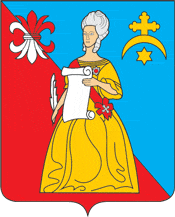 ГОРОДСКАЯ ДУМАгородского поселения «Город Кремёнки»Жуковского района Калужской областиРЕШЕНИЕ31. 08.  2021 г.                                                                                                      №  33г.Кремёнки«Об отставке по собственному желаниюДепутата Городской Думы МО ГП«Город Кремёнки»Юрия Ивановича Травинского»На основании заявления депутата ГД МО Городское поселение Городское поселение «Город Кремёнки» четвертого созыва по многомандатному избирательному округу №2 Ю.И Травинского, в соответствии с пунктом 2 части 10 статьи 40 ФЗ «Об общих принципах организации местного самоуправления в РФ от 06.10 2003 года №131-ФЗ Городская Дума МО ГП «Город Кремёнки» Решила: Удовлетворить просьбу депутата Городской Думы ГП «Город Кремёнки» Ю.И. Травинского и прекратить исполнения им депутатских полномочий с 01.09.2021 года.Данное решение опубликовать (Обнородовать)Решение направить в ТИК Жуковского района для сведения и принятия необходимых решений. Решение вступает в силу с 01.09.2021 года Контроль за исполнением решения оставляю за собой. Глава МО ГП «город Кремёнки»                                               Д.Н Плеханов 